Vadovaudamasi Lietuvos Respublikos vietos savivaldos įstatymo 6 straipsnio 21 punktu, Lietuvos Respublikos nekilnojamojo turto mokesčio įstatymo 2 straipsnio 1 dalimi, Apleistų ir neprižiūrimų nekilnojamojo turto objektų sąrašo sudarymo tvarkos aprašu, patvirtintu Pagėgių savivaldybės tarybos 2018 m. gegužės 22 d. sprendimu Nr. T-78 ,,Dėl apleistų ir neprižiūrimų nekilnojamojo turto objektų sąrašo sudarymo tvarkos aprašo patvirtinimo“, Pagėgių savivaldybės taryba n u s p r e n d ž i a:1.	Patvirtinti Apleistų ir neprižiūrimų nekilnojamojo turto objektų sąrašą (pridedama).            2. Sprendimą paskelbti Pagėgių savivaldybės interneto svetainėje www.pagegiai.lt.Šis sprendimas gali būti skundžiamas Regionų apygardos administracinio teismo Klaipėdos rūmams (Galinio Pylimo g. 9, 91230 Klaipėda) Lietuvos Respublikos administracinių bylų teisenos įstatymo nustatyta tvarka per 1 (vieną) mėnesį nuo sprendimo paskelbimo ar įteikimo suinteresuotiems asmenims dienos.Savivaldybės meras				      							      Vaidas BendaravičiusPATVIRTINTAPagėgių savivaldybės tarybos 2021 m. lapkričio 30  d. sprendimu Nr. T-196APLEISTŲ IR NEPRIŽIŪRIMŲ NEKILNOJAMOJO TURTO OBJEKTŲ SĄRAŠAS________________________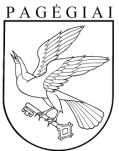 Pagėgių savivaldybės tarybaSPRENDIMASDĖL APLEISTŲ IR NEPRIŽIŪRIMŲ NEKILNOJAMOJO TURTO OBJEKTŲ SĄRAŠO PATVIRTINIMO2021 m. lapkričio 30  d. Nr. T-196PagėgiaiEil. Nr.Nekilnojamojo turto objektas, naudojimo paskirtisUnikalus Nr.AdresasTechninės priežiūros būklėPAGĖGIŲ SENIŪNIJAPAGĖGIŲ SENIŪNIJAPAGĖGIŲ SENIŪNIJAPAGĖGIŲ SENIŪNIJAPAGĖGIŲ SENIŪNIJA1.Pastatas – gyvenamasis namasGyvenamoji (trijų ir daugiau butų – daugiabučiai pastatai)8890-5002-7010Endriškių k., Pagėgių sen., Pagėgių sav.Neprižiūrimas, netvarkomas, griūvantis2.Pastatas – gyvenamasis namas Gyvenamoji(trijų ir daugiau butų – daugiabučiai pastatai)8890-9009-7014Endriškių k., Pagėgių sen., Pagėgių sav.Neprižiūrimas, netvarkomas, griūvantis3.Pastatas – gyvenamasis namasGyvenamoji (vieno buto pastatai)8891-0008-5019Endriškių k., Pagėgių sen., Pagėgių sav.Neprižiūrimas, netvarkomas, griūvantis4.Pastatas – gyvenamasis namas Gyvenamoji (vieno buto) pastatai8889-9007-3019Dvaro g. 9, Jonikaičių k., Pagėgių sen.Neprižiūrimas, netvarkomas, griūvantis5.Pastatas – administracinisAdministracinė8898-6003-2010Darželių g. 30, Benininkų k., Pagėgių sen., Pagėgių sav.Neprižiūrimas, netvarkomas, griūvantis6.Pastatas – gyvenamasis namasGyvenamoji (vieno buto pastatai)8895-8001-0010K. Donelaičio g. 9, Panemunės m., Pagėgių sen., Pagėgių sav.Neprižiūrimas, netvarkomas7.Pastatas – gyvenamasis namasGyvenamoji (vieno buto pastatai)8890-9010-3020Sodų g. 2A, Birštoniškių k.,Pagėgių sen., Pagėgių sav.Neprižiūrimas, netvarkomas, griūvantis8.Pastatas – gamybinis pastatas8898-6005-1017Darželių g. 55, Benininkai,Pagėgių sav.Neprižiūrimas, netvarkomasVILKYŠKIŲ SENIŪNIJAVILKYŠKIŲ SENIŪNIJAVILKYŠKIŲ SENIŪNIJAVILKYŠKIŲ SENIŪNIJAVILKYŠKIŲ SENIŪNIJA9.Pastatas – gyvenamasis namasGyvenamoji (vieno buto pastatai)8896-0004-3013Pieninės g. 3, Vilkyškių mstl., Vilkyškių sen., Pagėgių sav.Neprižiūrimas, netvarkomas, griūvantis10.Pastatas – gyvenamasis namas Gyvenamoji (vieno buto pastatai)8891-9011-0018Barzūnų k. 13, Vilkyškių sen., Pagėgių sav.Neprižiūrimas, netvarkomas11.Pastatas − daržinė8891-9011-0029Barzūnų k. 13, Vilkyškių sen., Pagėgių sav.Neprižiūrimas, netvarkomas12.Pastatas – mechaninės dirbtuvės(gamybos, pramonės)4400-0296-2609Johaneso Bobrovskio g. 27, Vilkyškių mstl., Vilkyškių sen., Pagėgių sav.Neprižiūrimas, netvarkomas, griūvantisLUMPĖNŲ SENIŪNIJALUMPĖNŲ SENIŪNIJALUMPĖNŲ SENIŪNIJALUMPĖNŲ SENIŪNIJALUMPĖNŲ SENIŪNIJA13.Ūkinis pastatas(pagalbinio ūkio)8897-8005-0025Topolių g. 8, Lumpėnų k., Lumpėnų sen., Pagėgių sav.Neprižiūrimas, netvarkomas, griūvantis14.Ūkinis pastatas(pagalbinio ūkio)8897-8005-0036Topolių g. 8, Lumpėnų k., Lumpėnų sen., Pagėgių sav.Neprižiūrimas, netvarkomas, griūvantis15.Ūkinis pastatas(pagalbinio ūkio)8898-3007-3034Topolių g. 10, Lumpėnų k., Lumpėnų sen., Pagėgių sav.Neprižiūrimas, netvarkomas, griūvantisstoniškių SENIŪNIJAstoniškių SENIŪNIJAstoniškių SENIŪNIJAstoniškių SENIŪNIJAstoniškių SENIŪNIJA16.Pastatas – gyvenamasis namasGyvenamoji (vieno buto pastatai)4400-1103-9195Aleknų k. 9, Stoniškių sen., Pagėgių sav.Neprižiūrimas, netvarkomas17.Pastatas – gyvenamasis namasGyvenamoji (vieno buto pastatai)8899-2009-0012Nemuno g. 4, Rukų k., Stoniškių sen., Pagėgių sav.Neprižiūrimas, netvarkomasNATKIŠKIŲ SENIŪNIJANATKIŠKIŲ SENIŪNIJANATKIŠKIŲ SENIŪNIJANATKIŠKIŲ SENIŪNIJANATKIŠKIŲ SENIŪNIJA18.Pastatas –  tvartas8891-9012-4014Pėteraičių k. 5, Natkiškių sen., Pagėgių sav.Neprižiūrimas, netvarkomas19.Pastatas  – gyvenamasis namasGyvenamoji (vieno buto pastatai)8897-0016-3016Vilties g. 7, Natkiškių k., Natkiškių sen.,Pagėgių sav.Neprižiūrimas, netvarkomas, griūvantis20.Pastatas –  gyvenamasis namasGyvenamoji (vieno buto pastatai)8897-3011-4012Alyvų g. 7,Natkiškių k., Natkiškių sen.,Pagėgių sav.Neprižiūrimas, netvarkomas21.Pastatas – gyvenamasis namasGyvenamoji (vieno buto pastatai)8895-9009-0019Bažnyčios g. 13, Ropkojų k., Natkiškių sen., Pagėgių sav.Neprižiūrimas, netvarkomas